АДМИНИСТРАЦИЯ СПАССКОГО СЕЛЬСОВЕТА САРАКТАШСКОГО РАЙОНА ОРЕНБУРГСКОЙ ОБЛАСТИП О С Т А Н О В Л Е Н И Е_________________________________________________________________________________________________19.07.2022                                   с. Спасское          	                                      №52 - п О создании комиссии по приемке выполненных работ по завершению капитального ремонта ограждения кладбища в селе Спасское Саракташского района Оренбургской области Руководствуясь Федеральным законом Российской Федерации от 06.10.2003 № 131 «Об общих принципах самоуправления в Российской Федерации» и в связи с завершением капитального ремонта ограждения кладбища в селе Спасское Саракташского района Оренбургской области по программе инициативного бюджетирования1. Создать комиссию по приёмке выполненных работ по завершению капитального ремонта ограждения кладбища в селе Спасское Саракташского района Оренбургской области:1) Губанков А.М. – председатель комиссии, глава администрации сельсовета;2) Бессарабов А.С. – заместитель главы администрации района по экономике – председатель комитета по управлению муниципалбным имуществом;          3) Кормушин С.П. – депутат Спасского СД, главный инженер КФХ ИП Перевозников Ф.В.          4) Подрезов А.С. – член инициативной группы по проведению капитального ремонта ограждения кладбища в селе Спасское;          5) Копейкина О.М. – специалист администрации сельсовета.2. Комиссии осуществить прием работ по капитальному ремонту ограждения кладбища в селе Спасское Саракташского района Оренбургской области согласно акта выполненных работ (Приложение 1)    3. Настоящее постановление вступает в силу со дня его подписания.4. Контроль за исполнением постановления  оставляю  за собой.Глава муниципального образования                                               А.М.ГубанковРазослано: администрацию района, прокурору района, в дело.Приложение к постановлению администрацииСпасского сельсоветаСаракташского районаот 19.07.2022  № 52-пАКТкомиссионной приемкивыполненных работ по капитальному ремонту ограждения кладбища в селе Спасское Саракташского района Оренбургской области по программе инициативного бюджетированияКомиссия в составе: 1) Губанков А.М. – председатель комиссии, глава администрации сельсовета;2) Бессарабов А.С. – заместитель главы администрации района по экономике – председатель комитета по управлению муниципальным имуществом;          3) Кормушин С.П. – депутат Спасского СД, главный инженер КФХ ИП Перевозников Ф.В.          4) Подрезов А.С. – член инициативной группы по проведению капитального ремонта ограждения кладбища в селе Спасское;          5) Копейкина О.М. – специалист администрации сельсовета.провела проверку выполненных работ по капитальному ремонту ограждения кладбища в селе Спасское Саракташского района Оренбургской области.Комиссией установлено: работы выполнены полностью.Замечания: ________________________________________________________________________________________________________________Подписи членов комиссии:председатель комиссии, глава администрации         _______________________ А.М. Губанковзаместитель главы администрации района по экономике – председатель комитета по управлению муниципальным имуществом;     ______________________ А.С. Бессарабов депутат Спасского СД, главный инженер КФХ ИП Перевозников Ф.В.  ________________________ С.П.  Кормушин член инициативной группы по проведению капитального ремонта ограждения кладбища в селе Спасское;___________________ А.С.Подрезов специалист администрации сельсовета___________________О.М. Копейкина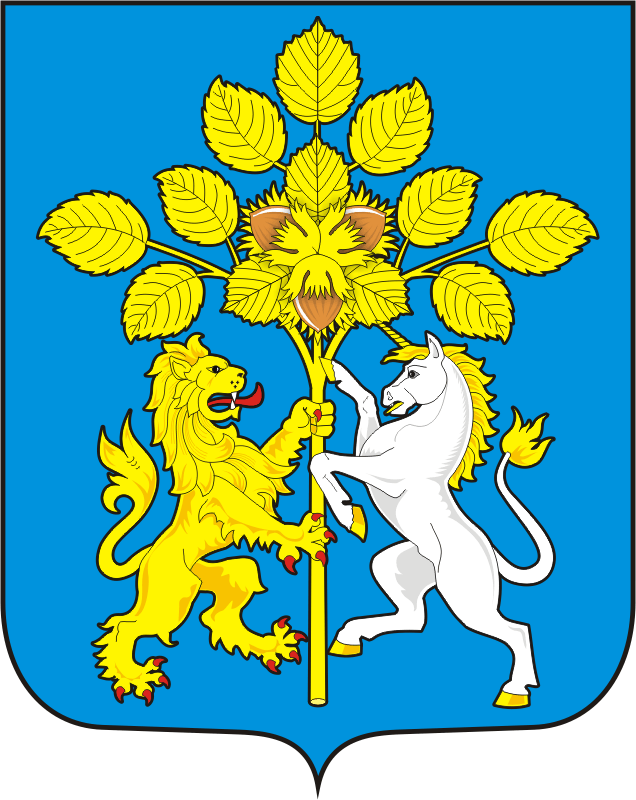 